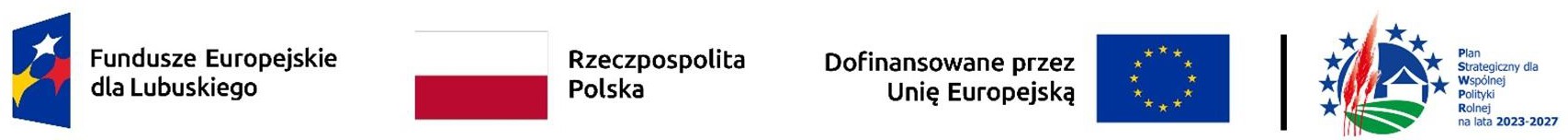 Załącznik nr 11 do Procedury wyboru i oceny grantobiorców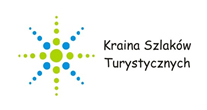 w ramach projektów grantowych wraz z opisem sposobu rozliczania grantów, monitorowania i kontroliStowarzyszenie Kraina Szlaków Turystycznych – Lokalna Grupa Działania ul. Lipowa 20D69-200 SulęcinOdwołanie od wyniku oceny wnioskuw ramach celu ……………………………………….. przedsięwzięcie nr …………………………………… dla naboru nr…………………………………………..1 Niewłaściwe przekreślić. Ponadto jeżeli odwołanie w imieniu Wnioskodawcy składa osoba uprawniona do reprezentacji bądź pełnomocnik należy załączyć oryginał lub kopię dokumentu poświadczającego umocowanie takiej osoby do reprezentowania wnioskodawcy.Imię i nazwisko/ nazwa wnioskodawcyAdres wnioskodawcyAdres do korespondencjiNr wniosku o powierzenie grantu nadany przez LGDTytuł projektuZakres odwołaniaod oceny zgodności grantu z LSR, w tym z celami projektu grantowegood oceny grantu wg lokalnych kryteriów wyboruod ustalonej wysokości kwoty dofinansowaniazarzutów o charakterze proceduralnym w zakresie przeprowadzonej oceny, jeżeli zdaniem wnioskodawcy takie naruszenia miały miejsceA. Lista zarzutów Wnioskodawcy w odniesieniu do oceny zgodności grantu z LSR, w tym z celami projektu grantowego, wraz z uzasadnieniemB. Lista zarzutów Wnioskodawcy w odniesieniu do oceny grantu wg lokalnych kryteriów wyboru wraz z uzasadnieniemC. Lista zarzutów Wnioskodawcy w odniesieniu do ustalonej wysokości kwoty dofinansowania wraz z uzasadnieniemD. Lista zarzutów Wnioskodawcy w odniesieniu proceduralnym w zakresie przeprowadzonej oceny, jeżeli zdaniem Wnioskodawcy takie naruszenia miały miejsce, wraz z uzasadnieniem